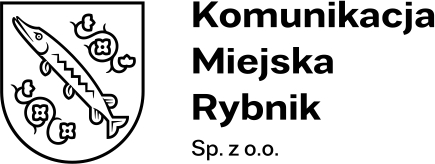 Załącznik nr 4 – Wykaz wykonanych usług.Nr postępowania: KMR/PU/12/2022……………………., dnia ……………. r.Badanie ustawowe sprawozdania finansowego 
Komunikacja Miejska Rybnik Sp. z o.o. za lata 2022, 2023 Dane Wykonawcy:Nazwa firmy audytorskiej: …………………………………………………………………………………………………………………………..Adres firmy audytorskiej: ……………………………………………………………………………………………………………………………(podpisać kwalifikowanym podpisem elektronicznym lub podpisem zaufanym lub elektronicznym podpisem osobistym przez osobę lub osoby uprawnione do reprezentowania Wykonawcy)Do wykazu należy dołączyć dowody określające czy wykazane usługi zostały wykonane należycie, przy czym dowodami, 
o których mowa, są referencje bądź inne dokumenty sporządzone przez podmiot, na rzecz którego usługi były wykonywane, a jeżeli z uzasadnionej przyczyny o obiektywnym charakterze Wykonawca nie jest w stanie uzyskać tych dokumentów – inne odpowiednie dokumentyLp.Przedmiot zamówienia(Należy podać informacje, na podstawie których Zamawiający będzie mógł jednoznacznie stwierdzić spełnianie przez Wykonawcę warunku udziału w postępowaniu w tym zakresie)Data wykonania zamówienia (zgodniez zawartą umową)Podmioty, na rzecz których usługi zostały wykonane123